ЗДРАВСТВУЙТЕ УВАЖАЕМЫЕ РОДИТЕЛИ!!! ЗДРАВСТВУЙТЕ НАШИ ДОРОГИЕ РЕБЯТКИ!!!08.05.2020-пятница 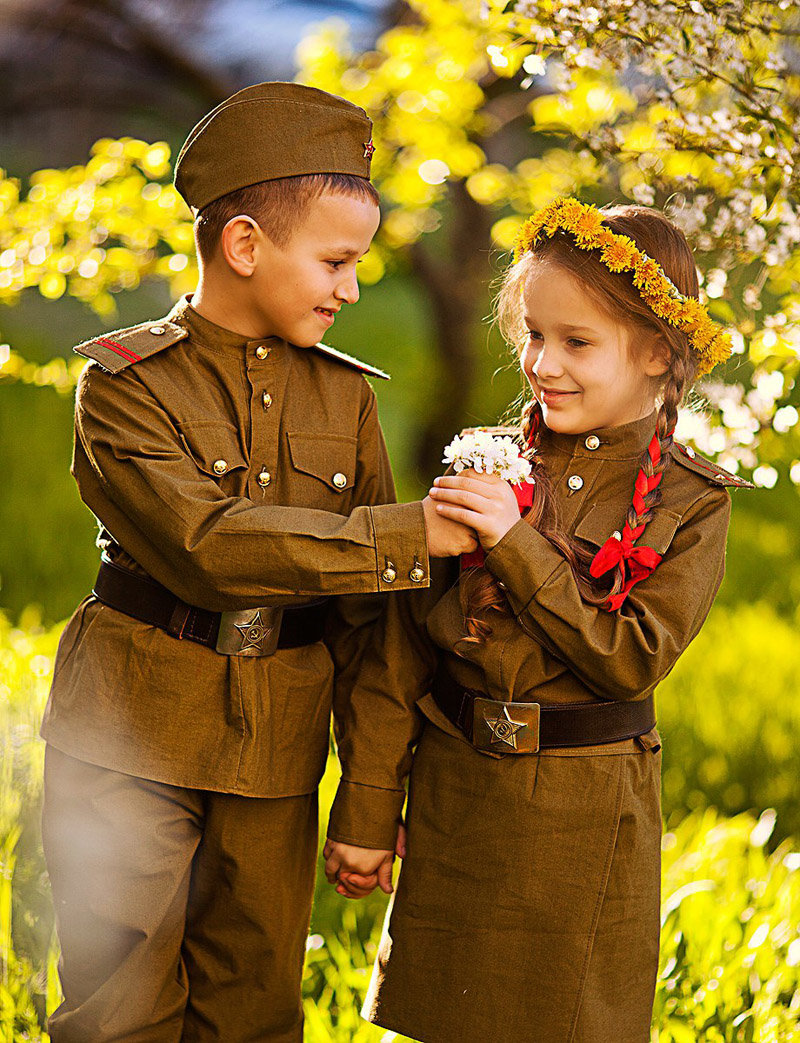 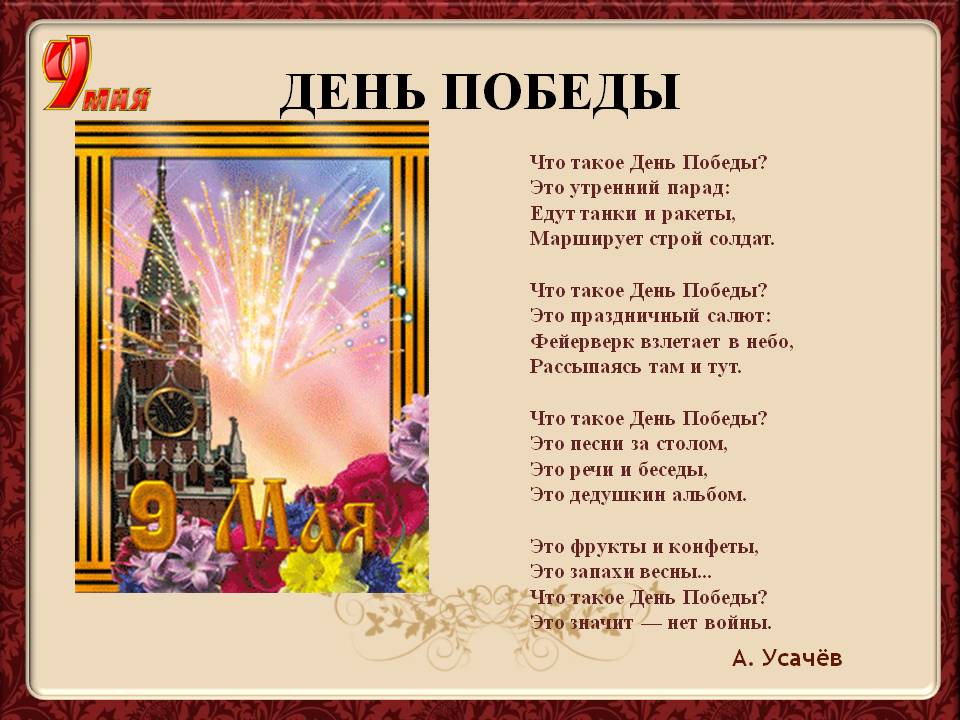 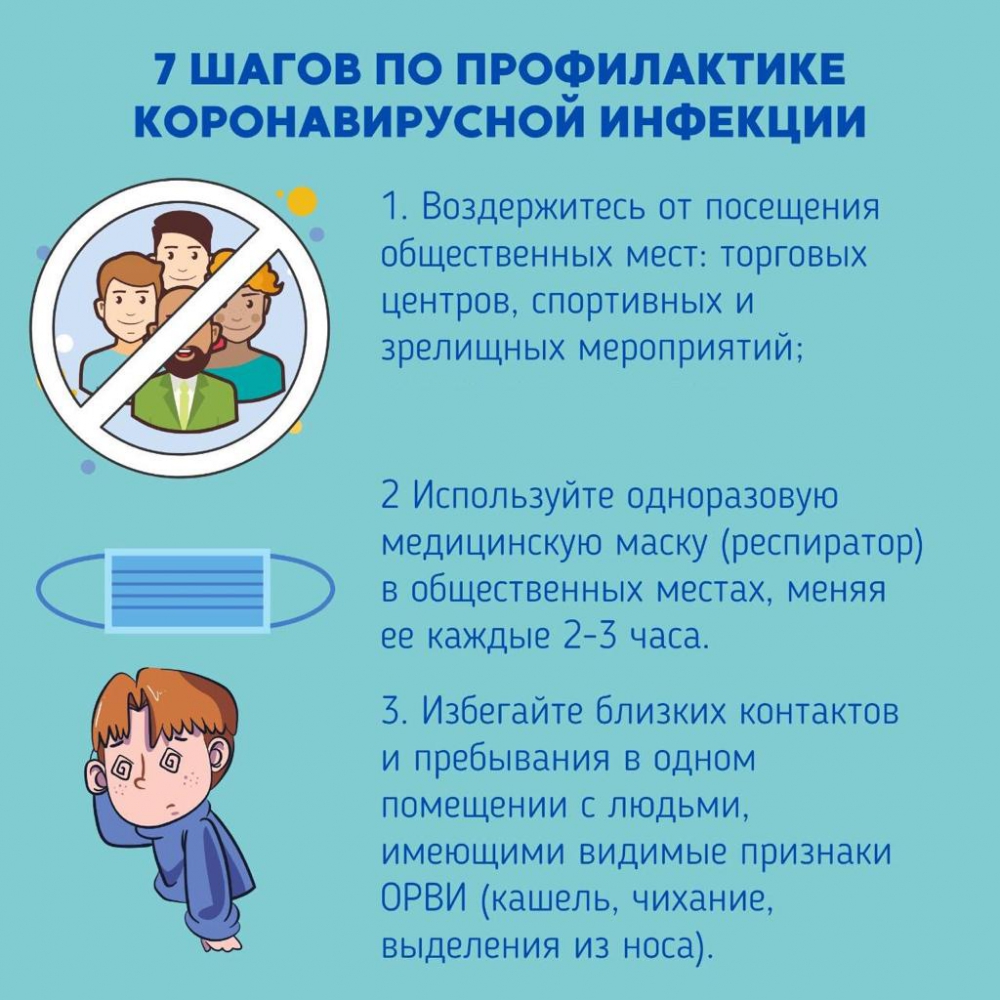 БЕРЕГИТЕ СЕБЯ, СВОИХ БЛИЗКИХ И ДЕТЕЙ!!! Зарядка для детей Дино - YouTube https://swky.co/pqDOvr Учимся понимать время по часам Развивающее видео для детей - YouTube https://swky.co/gZmBw6 ПОЗНАВАТЕЛЬНОЕ РАЗВИТИЕ (РЕЧЕВОЕ РАЗВИТИЕ) Игры и упражнения по развитию речи для детей 6 - 7 лет — https://swky.co/G1vGYK ВТОРАЯ ПОЛОВИНА ДНЯ Стихи на 9 мая для школьников трогательные до слез | ВКонтакте https://swky.co/pC3i3W Бессмертный Полк / День Победы 2017 / 9 Мая - Развивающий мультфильм от Тим Тим ТВ - YouTube https://swky.co/wwAnut 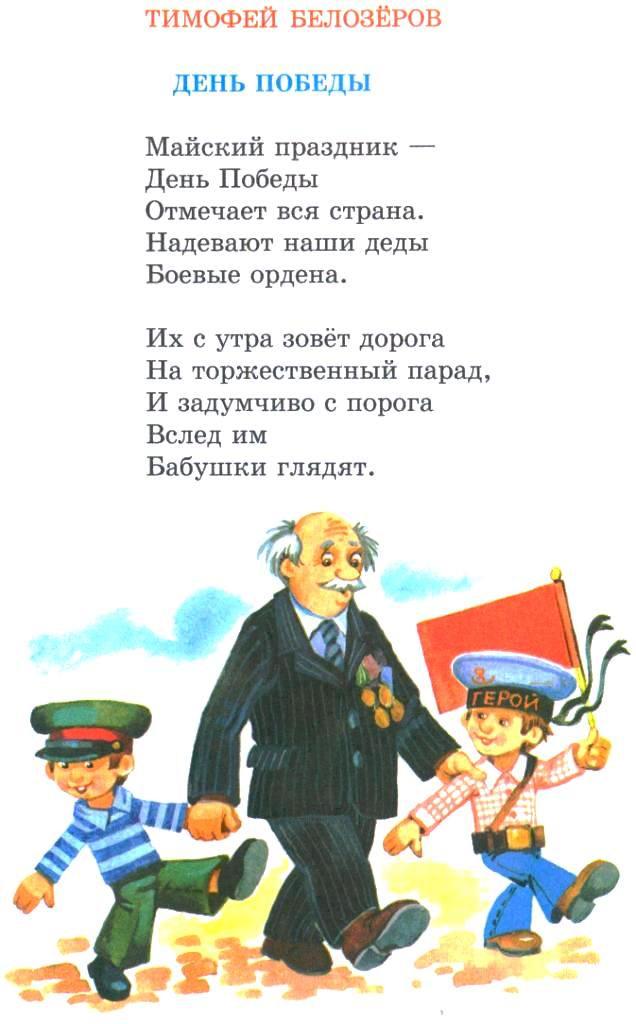 